MUNICIPIUL SATU MARE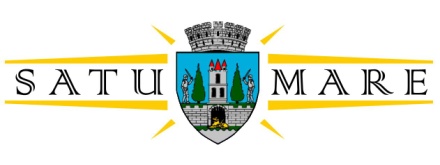 PRIMARUL MUNICIPIULUINr. 55479/04.10.2022Kereskényi Gábor,  Primar al Municipiului Satu Mare,În temeiul prevederilor art. 136 alin. (1) din OUG nr. 57/2019 privind Codul Administrativ, cu modificările și completările ulterioare, inițiez proiectul de hotărâre având ca obiect aprobarea Regulamentului de organizare și funcționare a cimitirului uman aparținând domeniului public al municipiului Satu Mare aflat în administrarea Serviciului Public Administrația Domeniului Public Satu Mare, proiect în susținerea căruia formulez următorul:REFERAT DE APROBAREServiciul Public Administrația Domeniului Public Satu Mare este un serviciu public înființat și aflat sub autoritatea Consiliului Local Satu Mare și care are în administrare Cimitirul uman situat pe strada Amațului nr. 88. Cu raportare la prevederile Legii nr. 102/ 2014 privind cimitirele, crematoriile umane și serviciile funerare, cu modificările și completările ulterioare potrivit cărora ” Autoritățile administrației publice locale au obligația de a înființa cimitire publice în fiecare localitate și de a le organiza astfel încât să aibă sectoare corespunzătoare pentru fiecare cult recunoscut, la cererea cultelor sau a unităților locale de cult ce funcționează în localitatea respective….. Proprietarul cimitirului este obligat să elaboreze regulamentul de organizare și funcționare a cimitirului….”, ale OG nr. 71 din 29 august 2002 privind organizarea și funcționarea serviciilor publice de administrare a domeniului public și privat de interes local, cu modificările și completările ulterioare ”……Serviciile de administrare a domeniului public și privat sunt destinate satisfacerii unor nevoi ale comunităților locale, contribuie la ridicarea gradului de civilizație și confort al acestora și grupează activități edilitar-gospodărești și acțiuni de utilitate și interes public local având ca obiect printre altele și administrarea cimitirelor și crematoriilor….” și ale H.G. nr. 741 din 12 octombrie 2016 pentru aprobarea Normelor tehnice și sanitare privind serviciile funerare, înhumarea, incinerarea, transportul, deshumarea și reînhumarea cadavrelor umane, cimitirele, crematoriile umane, precum și criteriile profesionale pe care trebuie să le îndeplinească prestatorii de servicii funerare și nivelul fondului de garantare, se impune inițierea prezentului proiect de hotărâre.      Văzând și prevederile din OUG n. 57/2019 privind Codul administrativ, cu modificările și completările ulterioare, potrivit cărora consiliul local are și atribuții privind gestionarea serviciilor de interes public local,           Propun spre dezbaterea și aprobarea Consiliului local Satu Mare proiectul de hotărâre în forma prezentată de executiv. Inițiator proiect,Primar,Kereskényi GáborGiorza Adriana/2ex. 